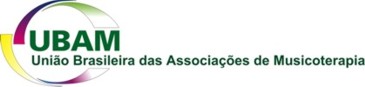 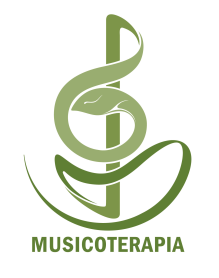 Oficio 001/2013Curitiba, 15 de Janeiro de 2013.Prezados Colegas,	 Seguem todos os arquivos do símbolo da musicoterapia. Como todo símbolo oficial, ele deve estar disponível para a grande comunidade em um arquivo JPG (não transmutável) de boa qualidade com o manual de utilização do mesmo, evitando usos indevidos ou corromper a ideia original por imperícia técnica. Este símbolo deve ser usado em todos os documentos oficiais, de modo a nos representar e a nossa prática.	Apenas as Associações estarão recebendo os arquivos completos, conforme descrito abaixo, incluindo os originais do COREL (.cdr). Deve ficar bem claro aos usuários que é aconselhável que só profissionais em designer gráfico redimensionem os mesmos para utilização em websites, blogs, facebook, evitando a manipulação por um leigo. Cabe a cada Associação de Musicoterapia decidir e enviar estes originais a seus associados, delegando aos mesmos a responsabilidade da utilização correta do logotipo. E também informar que se trata de um símbolo de propriedade da UBAM, criado por uma designer especializada e escolhido por votação democrática amplamente divulgada na Internet e no Simpósio Brasileiro de Musicoterapia.	 Existe uma cartilha com o modo certo de utilização: tipografia, proporção das dimensões, cores e tamanhos a serem utilizados para evitar distorções e eventuais utilizações não apropriadas. Em se tratando de um símbolo oficial, em hipótese alguma, a identidade visual poderá ser estilizada ou acrescida de um novo elemento, o que seria caracterizado como apropriação indevida e falta ética grave. Portanto o manual em anexo deve ser lido e respeitado. Os arquivos EPS são aqueles sem fundo, quando você quer usar o logo como marca d’água ou montar em um site sem ter que lidar com o quadrado branco em volta.Anexos:
1. Arquivos em COREL 10:
1.1. Manual de Utilização do Símbolo;
1.2. Símbolos (vertical/circular): COR, Tons de cinza, Positivo e Negativo;
2. Todos os símbolos (vertical/circular, cor, tons de cinza, positivo e negativo) em EPS e JPG.
3. Fonte utilizada na criação do SímboloAtenciosamente,Magali Dias (Secretária Geral da UBAM),Leonardo da Cunha e Lílian Coelho (Comissão Símbolo da Profissão/UBAM)

